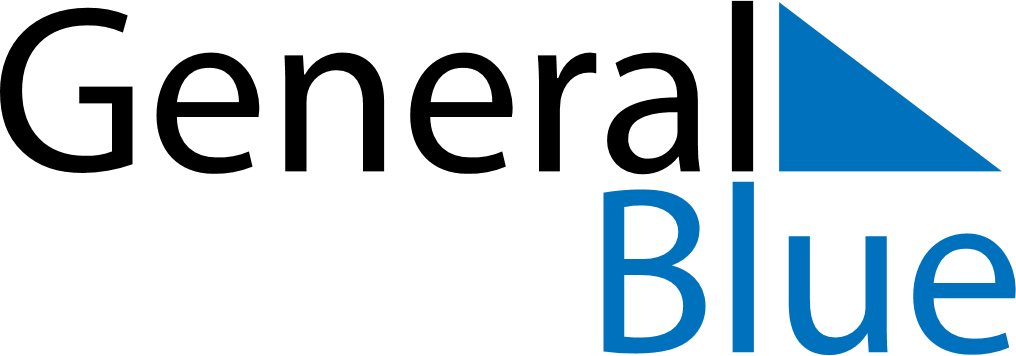 January 2024January 2024January 2024January 2024January 2024January 2024Hudiksvall, Gaevleborg, SwedenHudiksvall, Gaevleborg, SwedenHudiksvall, Gaevleborg, SwedenHudiksvall, Gaevleborg, SwedenHudiksvall, Gaevleborg, SwedenHudiksvall, Gaevleborg, SwedenSunday Monday Tuesday Wednesday Thursday Friday Saturday 1 2 3 4 5 6 Sunrise: 9:11 AM Sunset: 2:37 PM Daylight: 5 hours and 25 minutes. Sunrise: 9:11 AM Sunset: 2:39 PM Daylight: 5 hours and 27 minutes. Sunrise: 9:10 AM Sunset: 2:40 PM Daylight: 5 hours and 30 minutes. Sunrise: 9:09 AM Sunset: 2:42 PM Daylight: 5 hours and 32 minutes. Sunrise: 9:08 AM Sunset: 2:44 PM Daylight: 5 hours and 35 minutes. Sunrise: 9:07 AM Sunset: 2:46 PM Daylight: 5 hours and 38 minutes. 7 8 9 10 11 12 13 Sunrise: 9:06 AM Sunset: 2:48 PM Daylight: 5 hours and 41 minutes. Sunrise: 9:05 AM Sunset: 2:50 PM Daylight: 5 hours and 44 minutes. Sunrise: 9:04 AM Sunset: 2:52 PM Daylight: 5 hours and 47 minutes. Sunrise: 9:03 AM Sunset: 2:54 PM Daylight: 5 hours and 51 minutes. Sunrise: 9:01 AM Sunset: 2:56 PM Daylight: 5 hours and 54 minutes. Sunrise: 9:00 AM Sunset: 2:58 PM Daylight: 5 hours and 58 minutes. Sunrise: 8:58 AM Sunset: 3:01 PM Daylight: 6 hours and 2 minutes. 14 15 16 17 18 19 20 Sunrise: 8:56 AM Sunset: 3:03 PM Daylight: 6 hours and 6 minutes. Sunrise: 8:55 AM Sunset: 3:06 PM Daylight: 6 hours and 10 minutes. Sunrise: 8:53 AM Sunset: 3:08 PM Daylight: 6 hours and 15 minutes. Sunrise: 8:51 AM Sunset: 3:11 PM Daylight: 6 hours and 19 minutes. Sunrise: 8:49 AM Sunset: 3:13 PM Daylight: 6 hours and 23 minutes. Sunrise: 8:47 AM Sunset: 3:16 PM Daylight: 6 hours and 28 minutes. Sunrise: 8:45 AM Sunset: 3:18 PM Daylight: 6 hours and 33 minutes. 21 22 23 24 25 26 27 Sunrise: 8:43 AM Sunset: 3:21 PM Daylight: 6 hours and 37 minutes. Sunrise: 8:41 AM Sunset: 3:24 PM Daylight: 6 hours and 42 minutes. Sunrise: 8:39 AM Sunset: 3:26 PM Daylight: 6 hours and 47 minutes. Sunrise: 8:37 AM Sunset: 3:29 PM Daylight: 6 hours and 52 minutes. Sunrise: 8:34 AM Sunset: 3:32 PM Daylight: 6 hours and 57 minutes. Sunrise: 8:32 AM Sunset: 3:35 PM Daylight: 7 hours and 2 minutes. Sunrise: 8:30 AM Sunset: 3:38 PM Daylight: 7 hours and 7 minutes. 28 29 30 31 Sunrise: 8:27 AM Sunset: 3:40 PM Daylight: 7 hours and 13 minutes. Sunrise: 8:25 AM Sunset: 3:43 PM Daylight: 7 hours and 18 minutes. Sunrise: 8:22 AM Sunset: 3:46 PM Daylight: 7 hours and 23 minutes. Sunrise: 8:20 AM Sunset: 3:49 PM Daylight: 7 hours and 29 minutes. 